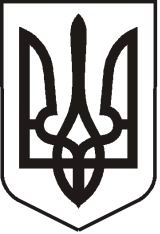 У К Р А Ї Н АЛ У Г А Н С Ь К А    О Б Л А С Т ЬП О П А С Н Я Н С Ь К А    М І С Ь К А    Р А Д АШ О С Т О Г О   С К Л И К А Н Н ЯРОЗПОРЯДЖЕННЯміського  голови30.06.2020                                             м. Попасна                                        № 02-02/140Про надання матеріальної допомоги 	      Розглянувши заяви  ***,  ***, ***, ***, ***, ***, ***, ***, ***, ***, ***, ***, ***, ***, ***, ***, ***, ***, ***, ***, ***, ***, ***,  ***, ***, ***, ***, ***, ***, ***, ***, ***, ***  на  підставі   рішення    80   сесії    міської ради   від  27.10.2016  №  80/21 «Про затвердження Положення про виплату матеріальної допомоги з коштів міського бюджету і персонального складу  комісії  з виплати  матеріальної допомоги з коштів міського  бюджету (у новій редакції)» (зі змінами), Міської цільової Програми «Інші заходи у сфері соціального захисту і соціального забезпечення на 2020 рік»,   затвердженої   рішенням  сесії  міської  ради  № 111/5 «Про місцевий бюджет міста Попасна на 2020 рік  1231230100 (код бюджету)»  23 грудня 2019 року,  протоколу  засідання комісії  з надання матеріальної допомоги з коштів міського бюджету від   25.06.2020 року № 6:  Надати матеріальну допомогу   на  придбання медикаментів  та  з інших причин наступним громадянам:  ***, яка зареєстрована в ***, у розмірі    1000,00 (одна тисяча грн.00  коп.)***, яка зареєстрована в ***, у розмірі 1000,00 (одна тисяча грн.00  коп.)***, який зареєстрований в ***, у розмірі 500,00 (п’ятсот грн.00 коп)***, яка зареєстрована ***, у розмірі   400,00 (чотириста грн.00  коп.)***, яка зареєстрована в ***,  у розмірі  300,00 (триста грн. 00  коп)***, який зареєстрований в ***, у розмірі 500,00 (п’ятсот  грн. 00 коп.)***, яка зареєстрована в ***, у розмірі   400,00 (чотириста грн.00  коп.)**, яка зареєстрована в ***, у розмірі   400,00 (чотириста грн.00  коп.)***, яка зареєстрована в ***, у розмірі   400,00 (чотириста грн.00  коп.)*** яка зареєстрована в ***, у розмірі 800,00  (вісімсот грн. 00 коп.)***, яка зареєстрована в ***, у розмірі 300,00 (триста грн. 00 коп)***, яка зареєстрована в ***, у розмірі  500,00 (п’ятсот грн.00 коп.)***, яка зареєстрована в ***, у розмірі  400,00 (чотириста грн.00  коп.)***, яка зареєстрована в ***, у розмірі 1000,00 (одна тисяча грн.00  коп.)***, який  зареєстрований в ***, у розмірі 500,00 (п’ятсот  грн.00 коп)***, яка зареєстрована в ***, у розмірі   400,00 (чотириста грн.00  коп.)***, яка зареєстрована в ***, у розмірі 500,00 (п’ятсот  грн. 00 коп)***, яка зареєстрована в ***, у розмірі 500,00 (п’ятсот грн.00 коп.)***, яка  зареєстрована в ***, у розмірі 1000,00 (одна тисяча грн.00  коп.) ***, яка зареєстрована в ***, у розмірі  500,00 (п’ятсот грн.00 коп)***, який зареєстрований в *** у розмірі 500,00 (п’ятсот грн.00 коп)***, яка зареєстрована в ***, у розмірі 1000,00 (одна тисяча грн.00  коп.)***, яка зареєстрована в ***, у розмірі 300,00 грн. (триста грн 00 коп.)***, яка зареєстрована в ***, у розмірі 2000,00 (дві тисячі грн. 00 коп.)***, яка зареєстрована в ***, у розмірі   400,00 (чотириста грн.00  коп.)***, який зареєстрований в ***, у розмірі 500,00 (п’ятсот    грн. 00 коп)***, яка зареєстрована в ***, у розмірі  300,00 (триста грн.00 коп.)***, яка зареєстрована в ***, у розмірі   300,00 (триста грн.00 коп.)***, яка зареєстрована в ***, у розмірі   300,00 (триста грн.00 коп.)***, яка зареєстрована в ***, у розмірі   300,00 (триста грн.00 коп.)Надати матеріальну допомогу учасникам бойових дій, які брали участь в АТО (ООС): ***, яка зареєстрована в ***, у розмірі 1500,00 (одна тисяча п’ятсот грн.00 коп);***, який зареєстрований в *** у розмірі 1500,00 (одна тисяча п’ятсот грн.00 коп)***, який зареєстрований в *** у розмірі 1500,00 (одна тисяча п’ятсот грн.00 коп)                       Міський голова                                                                         Ю.І.ОнищенкоГончарова,20871